Donna Shepard Intermediate SchoolFALS Classroom2017-2018 School Supplies3 Packages glue sticks- 6 or 8 count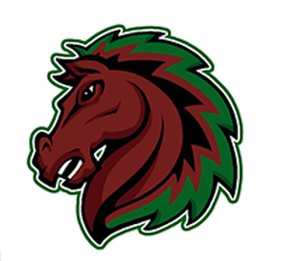 1 Box of Crayola Crayons 24 count1 package of 12x18 manila construction paper1 package of 12x18 colored construction paper3 boxes of Kleenex4 Plastic folders with brads and pockets (any color)2 Large boxes number 2 pencils2 Large bottles hand sanitizer with pump3 packages disinfecting wipes (example: Clorox)3 packages baby wipes3 rolls paper towels1 large box re-closable quart size bags (100 count or more)1 large box re-closable gallon size bags2 package of paper plates1 box dry erase markers-wide tip-assorted colors1 box dry erase markers-fine tip-assorted colorsPLEASE NOTE:*Additional supplies may be requested throughout the school year, as consumable supplies need replacing**Snacks will need to be sent for the students. Parents can choose to send something daily, weekly or monthly.***Contact info for Miss FountainEmail: stephaniefountain@misdmail.orgSchool Phone: 817-299-5940Website: https://stephaniefountain4.wixsite.com/missfountainclass